КРАТКОЕ ОПИСАНИЕ ТУРА:Автобусный тур по городам Франции позволит вам окунуться в историю и культуру самой романтической страны мира. Маршрут будет проходить по всемирно известным местам Бретани и Нормандии - через курортные города Довиль и Тревиль, монастырь Мон Сен-Мишель, центр готической архитектуры Руан и другие.Знакомство с Францией начнется в Париже. Там вы сможете посетить Триумфальную арку и площади столицы, пройтись по знаменитым Елисейским полям, подняться на башню, ставшую символом города, и познакомиться со многими другими достопримечательностями. Программа тура включает также экскурсии по некоторым замкам, расположенным вдоль реки Луары, посещение знаменитого Версальского дворца и Лувра. ПРОГРАММА АВТОБУСНОГО ТУРА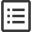 1ДЕНЬОтправление  из Минска. Транзит по территории РБ и РП (~1000 км). Ночлег в транзитном отеле.2ДЕНЬОтправление в Париж (~1200 км). Ночлег в отеле в пригороде Парижа.3ДЕНЬЭкскурсия по Парижу (~2,5 часа): Опера, Вандомская площадь, площадь Согласия, Елисейские поля, Триумфальная арка, собор Парижской Богоматери, Латинский квартал… Свободное время. По желанию - посещение парфюмерного магазина, мини-круиз по реке Сена (~1 час)*, подъем на Эйфелеву башню*. Ночлег в отеле в пригороде Парижа.4ДЕНЬЭкскурсия в Мон Сен-Мишель* (средневековое аббатство на скалистом острове Атлантического океана, Нормандия) и Сен-Мало* (корсарский город-крепость на побережье Атлантического океана, Бретань), либо свободное время в Париже.  Ночлег в отеле в пригороде Парижа.5ДЕНЬЭкскурсия по королевским замкам в долину Луары*  – Шенонсо, Шамбор, Амбуаз либо свободное время в Париже. Ночлег в отеле в пригороде Парижа.6ДЕНЬЭкскурсия в Нормандию* с посещением города многочисленных шедевров готики Руан, города импрессионистов Онфлер, курортных городов Довиль и Трувиль либо свободное время в Париже. Ночлег в отеле в пригороде Парижа.7ДЕНЬМузейный день: посещение Версаля*, Лувра, музея д'Орсе, собора Инвалидов (гробница Наполеона)… Переезд на ночлег в транзитном отеле (~400 км).8ДЕНЬОтправление в Амстердам (~100 км). По прибытии - посещение фабрики бриллиантов. Экскурсия на катере по каналам города (~1 час)*. Свободное время (по желанию возможно посещение: музей восковых фигур Мадам Тюссо, Королевский музей, квартал красных фонарей, цветочный рынок).  Отправление в Минск (~ 1800 км). Ночной переезд.9ДЕНЬПрибытие  в  Минск.ДОПОЛНИТЕЛЬНОЕ ОПИСАНИЕ ТУРАПоездки в  Мон Сен - Мишель и Сен – Мало, замки Луары, Нормандию, Версаль осуществляются при наличии не менее 20 желающих.В стоимость включено:В стоимость не включено:Компания оставляет за собой право на внесение изменений в порядок посещения экскурсионных объектов, сохраняя при этом программу в целом.- проезд автобусом еврокласса;- проживание в отелях;- завтраки в  отелях;- экскурсии согласно программе;- туристическая услуга. Для граждан РБ:- консульский сбор 60 евро;-медицинская страховка (после 65 лет согласно тарифа);- поездка в Сен-Мало / Мон Сен-Мишель (60 евро, до 12 лет – 40 евро);- экскурсия по замкам Луары с входными билетами (60  евро, до 12 лет – 40 евро);- экскурсия  в Нормандию (45 евро, до 12 лет – 25 евро);- трансфер  в Версаль (10 евро);- билет в Версаль (15 евро);- 2-хдневная музейная карточка в Париже (42 евро);- мини-круиз  по Сене (15 евро, до 12 лет 7 евро);- билет на Эйфелеву башню (9-15 евро);- билет на катер по каналам Амстердама (15,5 евро, до 12 лет -7 евро);- входные билеты в музеи (9-20 евро);- дополнительные экскурсии по маршруту (от 10 евро).Для граждан РФ:- виза 95 евро;- медицинская страховка: врасчете 1 евро на день путешествия    (после 65 лет – двойной тариф);- поездка в Сен-Мало / Мон Сен-Мишель (60 евро, до 12 лет – 40 евро);- экскурсия по замкам Луары с входными билетами (60  евро, до 12 лет – 40 евро);- экскурсия  в Нормандию (45 евро, до 12 лет – 25 евро);- трансфер  в Версаль (10 евро);- билет в Версаль (15 евро);- 2-хдневная музейная карточка в Париже (42 евро);- мини-круиз  по Сене (15 евро, до 12 лет 7 евро);- билет на Эйфелеву башню (9-15 евро);- билет на катер по каналам Амстердама (15,5 евро, до 12 лет -7 евро);- входные билеты в музеи (9-20 евро);- дополнительные экскурсии по маршруту (от 10 евро).